Додаток 2до рішення виконавчого комітетувід 22.02.2024 № 97Перелік суб'єктів, яким відмовлено у наданні дозволу на розміщення зовнішньої реклами у м. СумиДиректор департаменту забезпеченняресурсних платежів Сумської міської ради 											Юрій КЛИМЕНКО№з/пДля юридичної особи –повне найменуваннярозповсюджувача зовнішньої реклами,для фізичних осіб – П.І.Б.Адресамісця розташуваннярекламного засобу,номер дозволу (за наявності)Типрекламного засобу/ІншеПідстави відмови1.ТОВ «ОПТОВА СИГАРЕТНА АСОЦІАЦІЯ»вул. Іллінська, буд. 12/2Спеціальна конструкція на фасадіЧастина 1 пп. 4.3.4 п.4.3 розділу 4 Правил розміщення зовнішньої реклами, затверджених рішенням виконавчого комітету Сумської міської ради від 07.07.2020 № 343, - подання неповного пакету документів, необхідного для одержання дозволу.2.Сумська філія ТОВ «Медікал Адванст»вул. Харківська, буд. 23Спеціальна конструкція на фасаді будинку (будівлі)(2600 мм х 500 мм)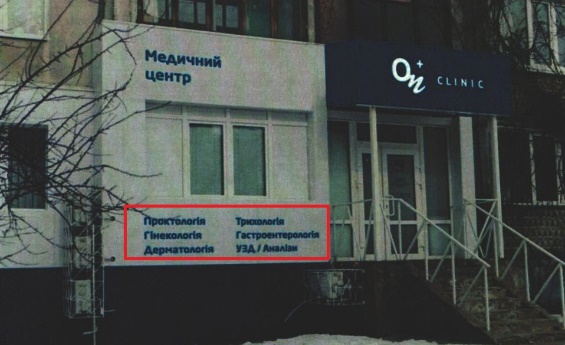 Частина 1 пп. 4.3.4 п.4.3 розділу 4 Правил розміщення зовнішньої реклами, затверджених рішенням виконавчого комітету Сумської міської ради від 07.07.2020 № 343, - подання неповного пакету документів, необхідного для одержання дозволу.3.ФОП Хоружа Вікторія Юріївнавул. Г. Кондратьєва, буд. 181Спеціальна конструкція на фасаді(2100 мм х 2600 мм)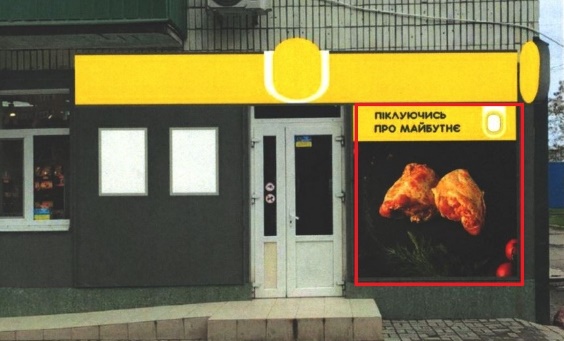 Частина 1 пп. 4.3.4 п.4.3 розділу 4 Правил розміщення зовнішньої реклами, затверджених рішенням виконавчого комітету Сумської міської ради від 07.07.2020 № 343, - подання неповного пакету документів, необхідного для одержання дозволу.4.ТОВ «РЕКЛАМА АУТДОР-С»вул. Роменська (напроти буд. 87) Білборд(6140 мм х 3140 мм х 180 мм)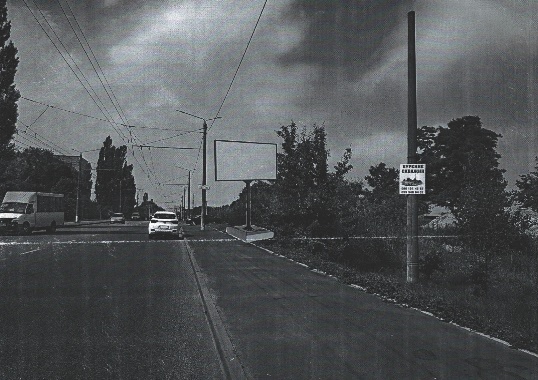 Частина 2 пп. 4.3.4 п. 4.3 розділу 4 Правил розміщення зовнішньої реклами, затверджених рішенням виконавчого комітету Сумської міської ради від 07.07.2020 № 343, - виявлення в документах, поданих розповсюджувачем зовнішньої реклами, недостовірних відомостей щодо ескізу рекламного засобу з його конструктивним рішенням.5.ФОП Левченко Марина Григорівнавул. Новомістенська, буд. 23Лайт-бокс на фасаді(1000 мм х 2000 мм)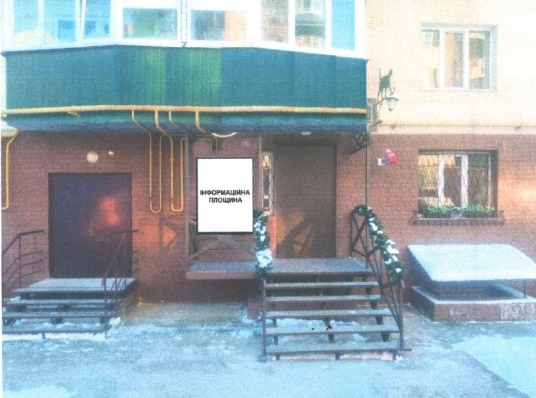 Частина 2 пп. 4.3.4 п. 4.3 розділу 4 Правил розміщення зовнішньої реклами, затверджених рішенням виконавчого комітету Сумської міської ради від 07.07.2020 № 343, - виявлення в документах, поданих розповсюджувачем зовнішньої реклами, недостовірних відомостей щодо адреси місця розташування рекламного засобу та типу рекламного засобу.